Fill In The Blanks…	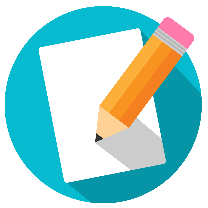 Density and Pressure CalculationsMassVolumeDensityDensityForceAreaPressurePressure